 ÉLECTIONS AU BUREAU DÉPARTEMENTAL 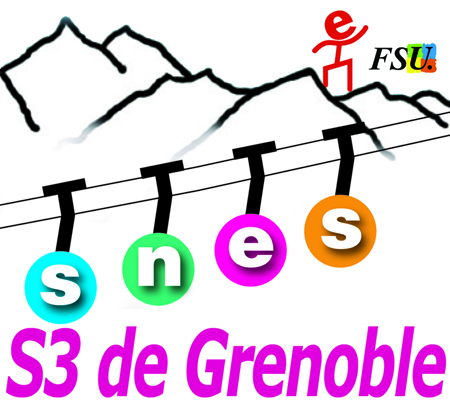 2021 – 2024Je soussigné-e,NOM…………………………………..Prénom………………………………..Actuellement en poste auLycée – collège – CIO ()…………….Ville……………………………………..Dépt………Catégorie………………………………Discipline………………………………Syndiqué-e en 19– 20 au lycée – collège – CIO (1) ………………………………………Ville…………………………………. Dépt…………Syndiqué-e en 20 – 21 au lycée – collège – CIO (1) ………………………………………Ville…………………………………. Dépt…………déclare être candidat-e au bureau départemental de ………………..() du SNES sur la liste présentée par…………………………………………………………………()Fait à ………………………….. Le…………SignatureRetourner cette déclaration remplie, datée et signée au responsable du courant de pensée ou de la liste.